                  NEWSLETTER 10 – NOVEMBER 11-15Dear parents,  I would like to thank you all for taking the time to check up on your child`s progress last Thursday. It was a pleasure meeting you and I will do my best to address your concerns. Your children`s progress and success is my priority.   I also received some heartwarming, appreciative feedback for whichI am very grateful. Thank you all!  Don`t forget to carry on reading this month and color in the November reading calendar. I hope we can have a full house of tiger awards this time!      We will be celebrating Thanksgiving on Monday 19th.  Kindly send in your designated food item by 9.00 on that day. This week`s work is as follows:L.A: New letter Jj with its sound and vocabulary (jet-jack o lantern-jug-jar-January-June-July-jacks).Review of Ii and Gg.Phonological awareness: We will be clapping out syllables in words. Eg: mat (1 syllable)-com/pu/ter (3 syllables)-coat (1 syllable)-ta/ble (2 syllables)Theme: Growing Up. We will talk about the stages of growing up. I will be measuring the children to see how tall they are. I will then measure them at a later stage and see how much they`ve grown.Math: We will be recognizing and forming number 9. We will be learning a new concept; more-fewer-the same.Science: The Sky. (Night and day)S.S: Things I can do in relation to our Growing Up theme.    Have a lovely week!
        Ms. Carol 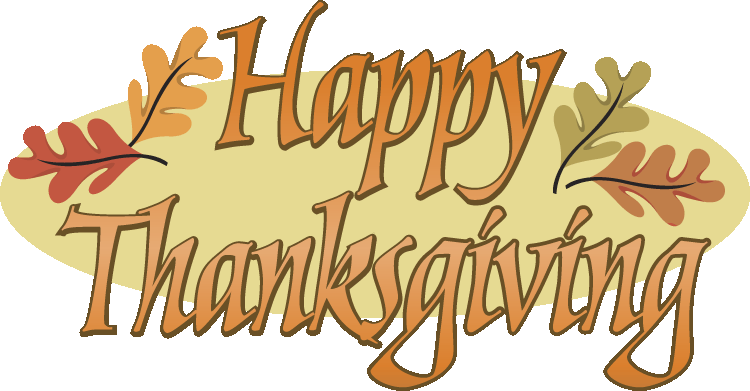 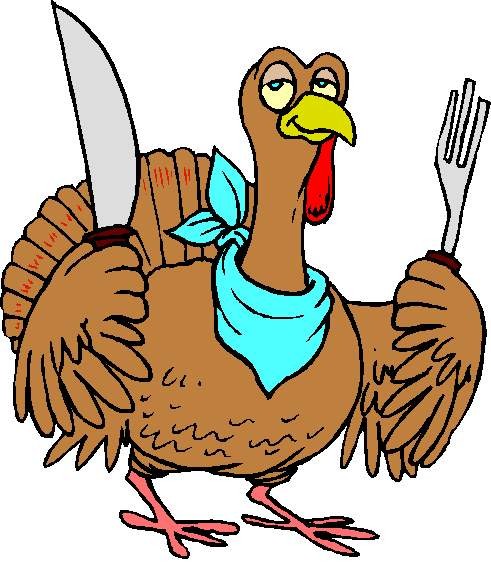 